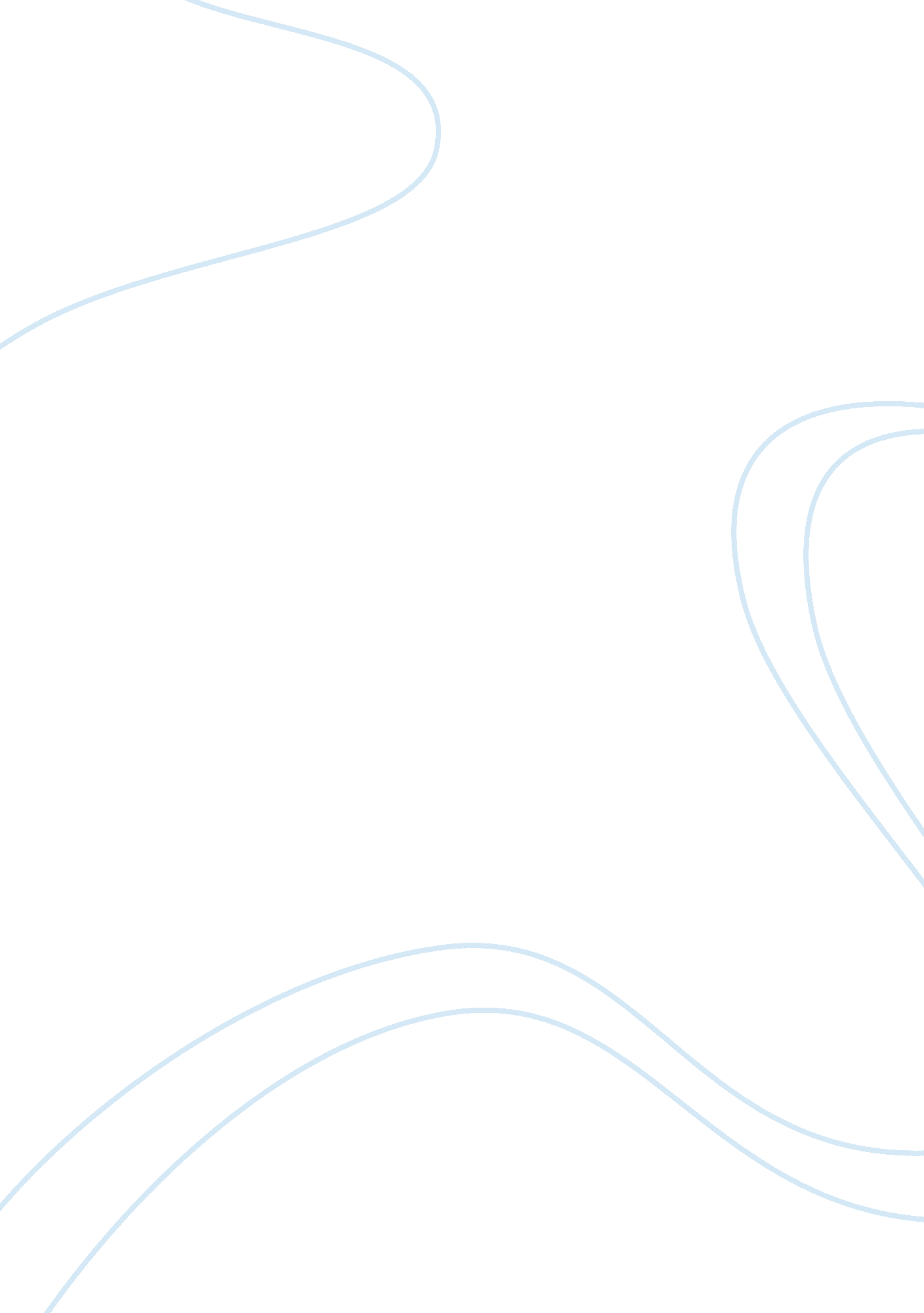 Domestic materials compactorEngineering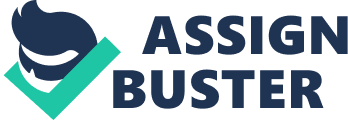 System Performance System performance is of critical importance to any manufacturer and consumer. Performance issues often dictate how easily a product is adopted into the market or not. This piece looks at the EcoPod Recycling Center. Measuring 16" by 20 1/2" by 31" high, the gadget can hold as little as a single can and maximum of 60. This makes it ideal for kitchen usage where a single can and rarely as many as 60 are used at the same time. 
Its production is rather interesting ad takes into consideration multiple aspects. These include aesthetic finish which is outstanding in its case. The capacity is however designed to meet the requirements it is meant to work. Normally, a kitchen would not have as much as 60 cans unless on special occasions. The capacity is actually sufficient to its intended purpose. However, the provision which allows the pod to slide in and out makes increasing capacity where there is need to do so. It would simply require a larger pod probably protruding externally or downwards to increase its height. 
The need for a cleaner and environmentally friendly way of waste disposal is a necessity in the modern homes where space is an issue of concern (Glišović and Žarko 5). There are several areas of client needs that are sufficiently addresses by the manufacturing system, including, hygiene, space, and aesthetic quality. The system ensures that waste disposal is done is a hygienically friendly way rather than have wastes loitering here and there. By compressing the cans, lesser space is required to dispose a higher volume of wastes and as such disposal space is saved. Additionally, the system allows items to be separated in an environmentally friendly way in readiness for disposal. 
In terms of aesthetic quality, one needs not ask much. Other than the carefully designed shape, the system is built of stainless steel and plastic which are well brushed ensuring it looks amazing great when placed in the kitchen. The pods as well as made to have a great aesthetic finish and would fit the kitchen just like other good looking appliances would. 
Another aspect of manufacturing sufficiently addressed by this product is convertibility and quality (Gupta 221). With regard to quality, the product is outstanding. The materials used are relevant; it looks good and completes its functions effectively. Additionally, considering its multiple fit-in parts and compartments, the product can be converted as the user deems appropriate let alone mention that it can be modified to perform other functions such as storage. 
It is further expected with needs and time changing alongside technology, the product has room to evolve into even more function oriented tool useful in the kitchen while fitting the environment well. While one piece flow could be adopted each time a can is available or there is something to place into the system, it would be more time saving to run in batches. This would not just help the system last longer but also help in its maintenance and usage only when appropriate. 
Works cited 
Glišović, Srđan and Žarko Janković. Environmentally friendly industrial products: recycling considerations. Working and Living Environmental Protection, 1. 3 (2009): 1 - 7 
Gupta, Surendra. Issues in environmentally conscious manufacturing and product recovery. Industrial Engineering 36. 2 (2010): 213-234 